Departamento de Vivienda y Asuntos Comunitarios de TexasPrograma de Centros de Autoayuda para Colonias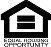 Formulario 19. Registro de verificación oral	Página 1 de 11 de mayo de 2009Registro de verificación oralRegistro de verificación oralRegistro de verificación oralCondado:Condado:Número del contrato:Teléfono:Fax:Nombre del solicitante:Dirección del solicitante:Asunto:Fecha en que se recibió la información:Información verificadaTrabajo verificado:Persona contactada:Representa a:Información suministrada:Firma de la persona que recibe la verificación:Firma de la persona que recibe la verificación:Nombre en letra de imprenta de la persona que recibe la verificación:Nombre en letra de imprenta de la persona que recibe la verificación:Fecha:Hora:ADVERTENCIA: En la sección 1001 del título 18 del Código de los Estados Unidos se establece que una persona es culpable de un delito en caso de que realice declaraciones falsas o fraudulentas, de manera intencional y voluntaria, ante cualquier departamento gubernamental del Gobierno de los Estados Unidos.ADVERTENCIA: En la sección 1001 del título 18 del Código de los Estados Unidos se establece que una persona es culpable de un delito en caso de que realice declaraciones falsas o fraudulentas, de manera intencional y voluntaria, ante cualquier departamento gubernamental del Gobierno de los Estados Unidos.